T.C)ANAKKALE ONSEKIZ MART iiNlVrRsiTEsi FEN-EDEBIYAT FAKULTESI DEKANLIGI..	........ .............. ............. . ........ BOLUM BA§KANLIGINABolumuniiziin ... ................ numarali o  encisiyim.  20.. ../20....  Egitim  O  etim  Yili  Giiz	/ Bahar Yariyili ara sinav doneminde a§agida belirtmi§ oldugum tarihlerde raporlu olmam nedeniyle sinavlarina giremedigim dersler a§agida belirtilmi§ olup, mazeret sinav hakki verilmesi hususunda;Gereginin saygilarimla arz ederim.EkJer:Mazerete lli§kin Belgenin Ash (	Adet )lleti5im Bilgilerim.Cep telE posta	...............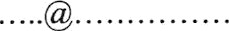 Adi SoyadiimzaTarih/	/ 20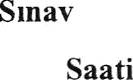 Dikkat Edilmesi Gereken Hususlar:I- Hath ve geperli nedenlere dayali mazereti dolayisiyla ara sinava kahJmayan ve sinavdan sourer bir hafla i9erisinde durumunu belgeleyen ogrencilerin mazeretlerinin ilgili yonetim kurullarinca kabul edilmesi halinde, o encinin katilmadigi ara sinavlar o yariyil i9inde o@etim elemaninin belirledigi tarihte yazili olarak yapilir. Mazeret sinavlarina herhangi bir nedenle girmeyen ogrencilere, tekrar mazeret sinavi aS iImaz.2- Yariyil sonu ve Biitiinleme Sinavlari isin mazeret sinavi a9ilmaz.Rapor TarihiRapor TarihiRapor TarihiRapor SiiresiRapor SiiresiRapor Siiresi...../....../20  _...../....../20  _...../....../20  _...... Grin...... Grin...... GrinDERSLERINDERSLERINDERSLERINDERSLERINDERSLERINDERSLERINKoduAdiOgretiin Uyesi/ElemaniOgretiin Uyesi/ElemaniAraAraKoduAdiOgretiin Uyesi/ElemaniOgretiin Uyesi/ElemaniTarihi